如皋市水稻关键生育期长势遥感监测与定量诊断技术意见如皋市农业技术推广中心为全力打好疫情防控阻击战，保障全年农业丰产和农民增收，南京农业大学国家信息农业工程技术中心联合如皋市农业农村局、如皋市农技推广中心，利用遥感监测诊断技术，对如皋市和如皋稻麦综合试验示范基地（以下简称如皋基地）水稻分蘖盛期及拔节期叶面积指数（LAI）和叶片氮积累量（LNA）进行监测分析，进而推荐水稻穗肥及保花肥施用量。一、水稻分蘖期长势遥感监测与定量诊断如皋基地水稻穗肥施用方案图（图5）显示，穗肥施用量<75kg/ha纯氮区域占17.5%，主要为基础肥力较高，长势较好的田块；施用量在75-105kg/ha纯氮区域占62.5%，说明大部分田块肥力一致；施用量>105 kg/ha纯氮区域占20%，主要集中在部分低氮处理的试验小区。与如皋市的穗肥施用方案（图6）对比，如皋基地的变量施肥差异更明显，而如皋市的穗肥施用量基本集中在75-105 kg/ha纯氮。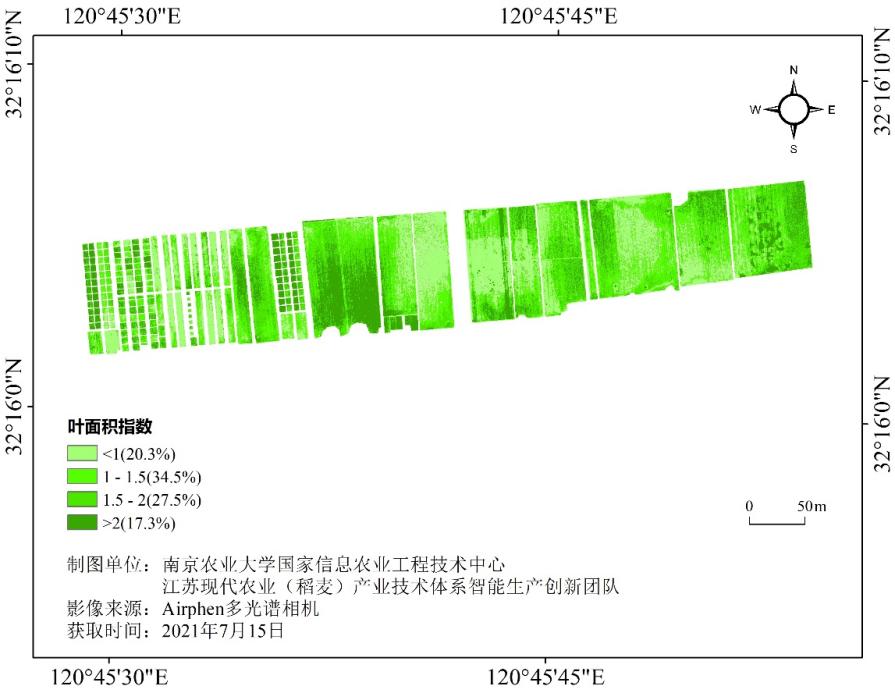 图1 2021年如皋基地水稻分蘖期LAI监测图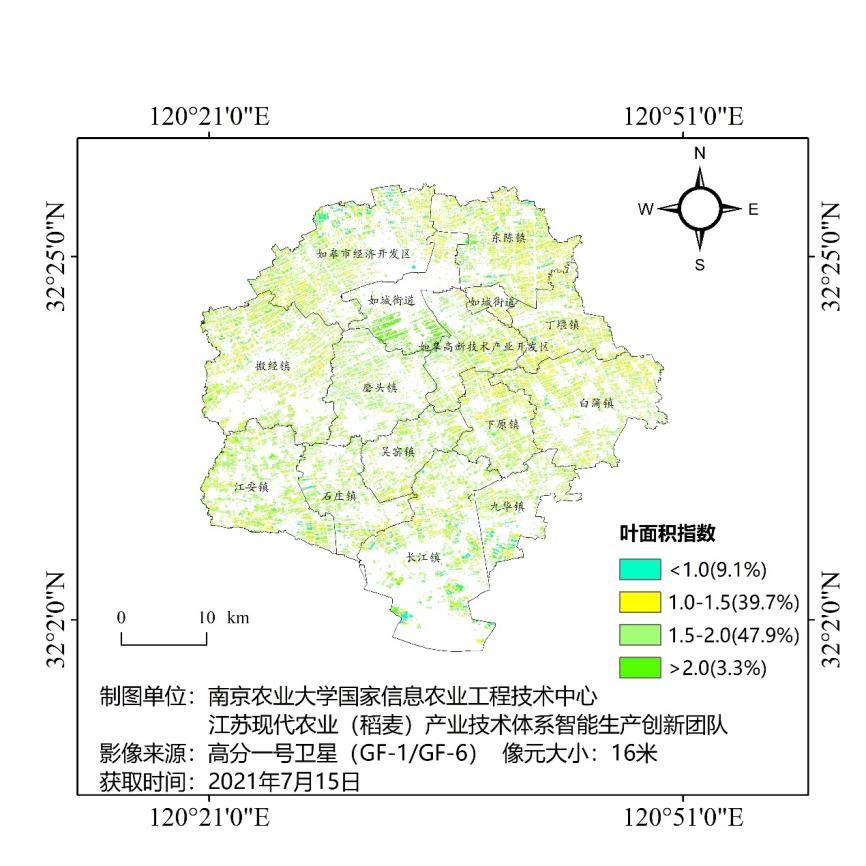 图2 2021年如皋市水稻分蘖期LAI监测图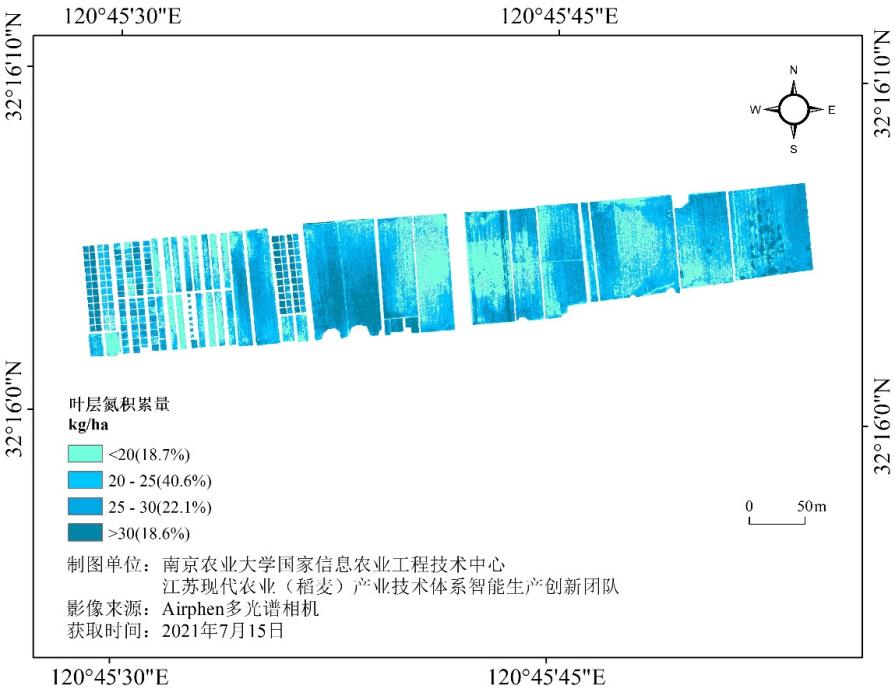 图3 2021年如皋基地水稻分蘖期LNA监测分布图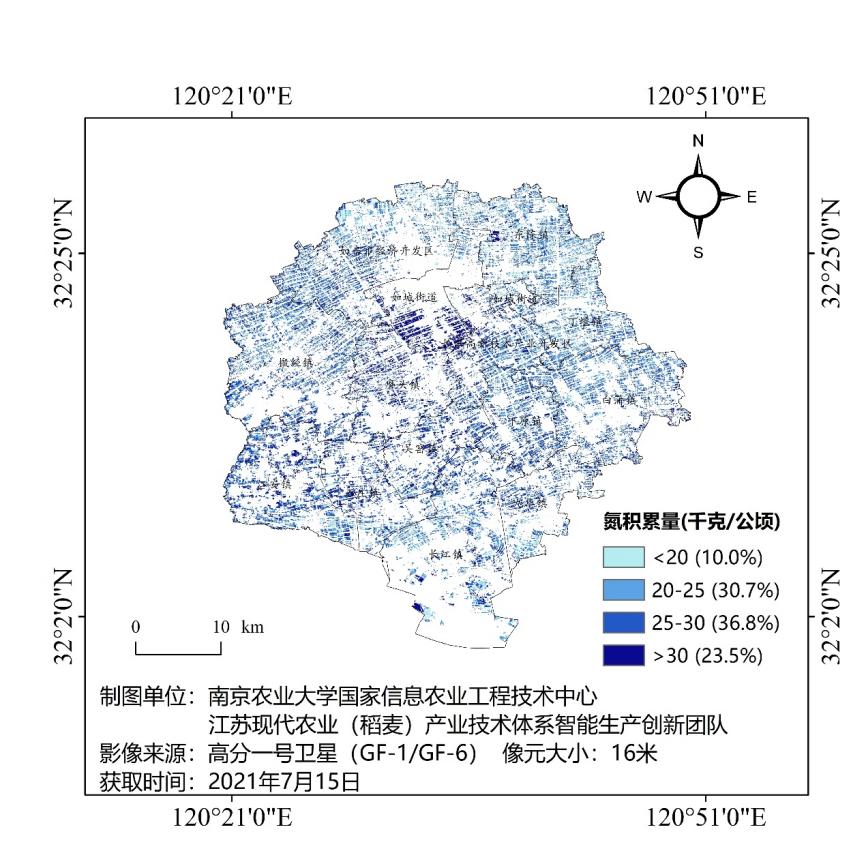 图4 2021年如皋市水稻分蘖期LNA监测分布图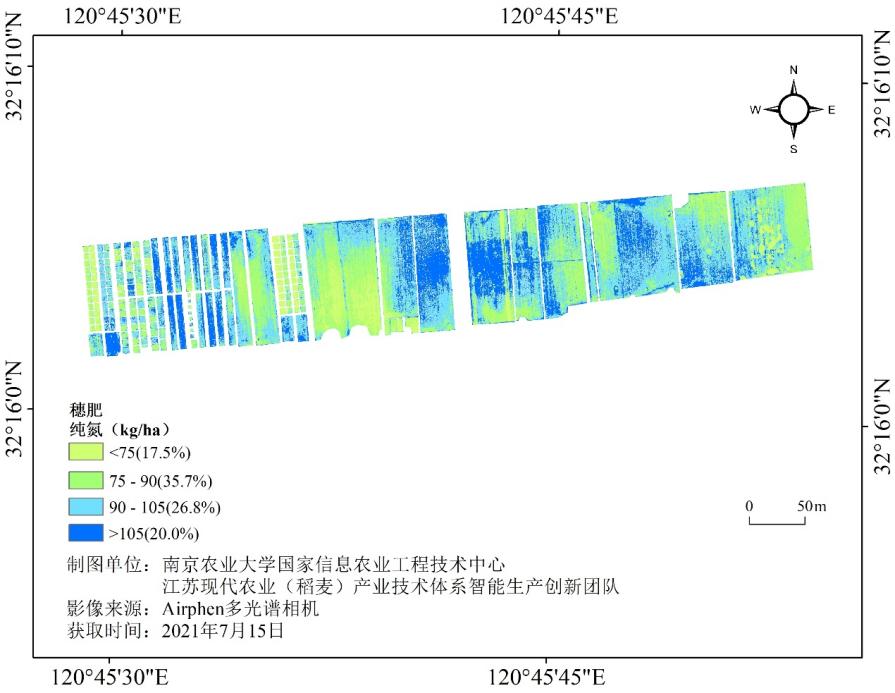 图5 2021年如皋基地水稻穗肥施用量处方图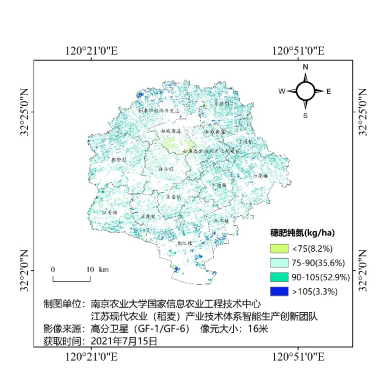 图6 2021年如皋市水稻穗肥施用方案图（分蘖期）二、水稻拔节期长势遥感监测与定量诊断基地水稻保花肥施用方案图（图11）显示，保花肥施用量<30 kg/ha纯氮区域占22.7%，主要为基础肥力较高，长势较好的田块和部分试验小区；保花肥施用量在30-50kg/ha纯氮区域占60.9%，说明大部分田块肥力一致；保花肥施用量>50 kg/ha纯氮区域占16.4%，主要集中在部分低氮处理的试验小区。与如皋市的保花肥施用方案（图12）对比，如皋基地的变量施肥差异更明显。如皋市西北部乡镇水稻LAI普遍处在较高水平，中部部分乡镇部分地区长势较差，东部乡镇长势较为接近（图8）。如皋市水稻LNA水平差异较显著，部分乡镇内部差异也较明显（图10）。图12显示，如皋市的保花肥推荐施用量主要集中在30-50kg/ha，占比61.5%；保花肥施用量>50 kg/ha的区域占29.1%，主要集中在中部、东北、西北部分乡镇，需要施用保花肥以提高产量；保花肥施用量<30 kg/ha的域占9.7%，主要集中在中西部乡镇，说明前期肥料投入充足，后期酌施保花肥，防止贪青晚熟。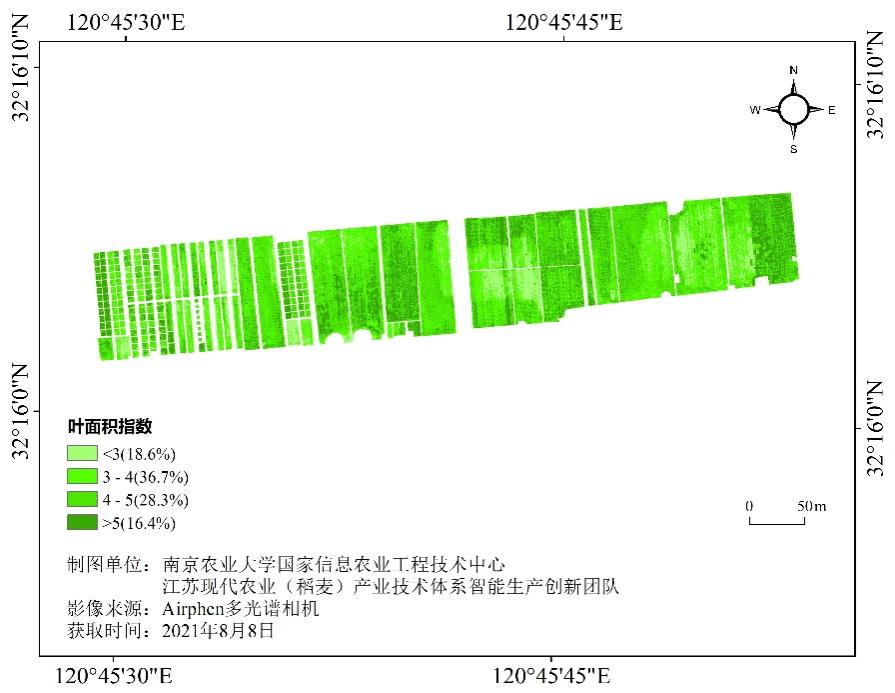 图7 2021年如皋基地水稻拔节期LAI监测图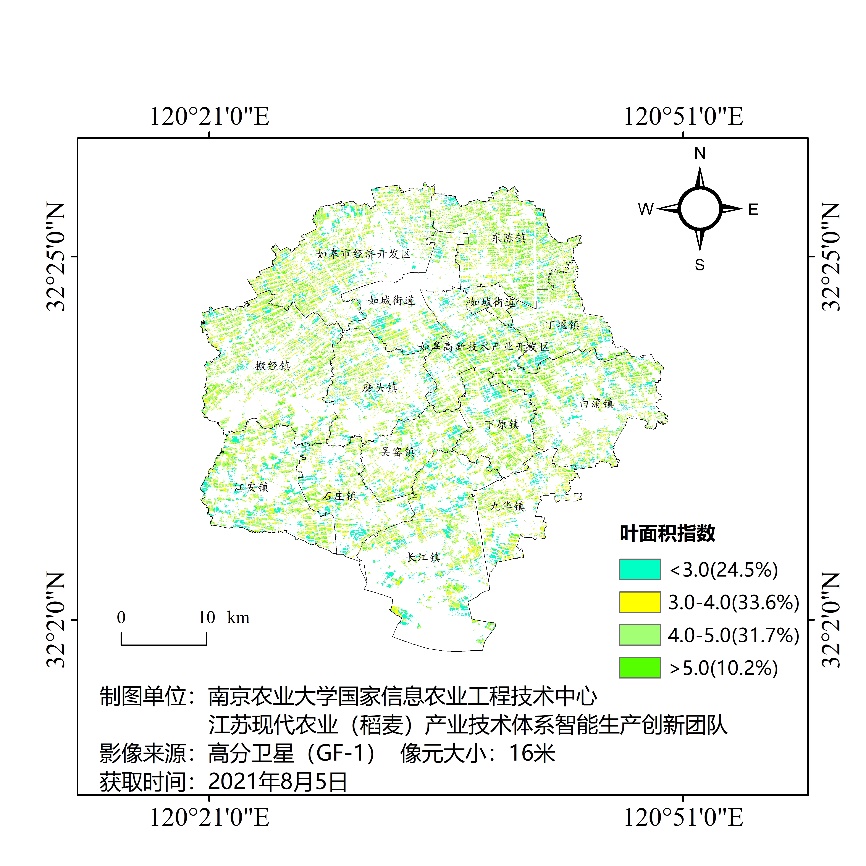 图8 2021年如皋市水稻拔节期LAI监测图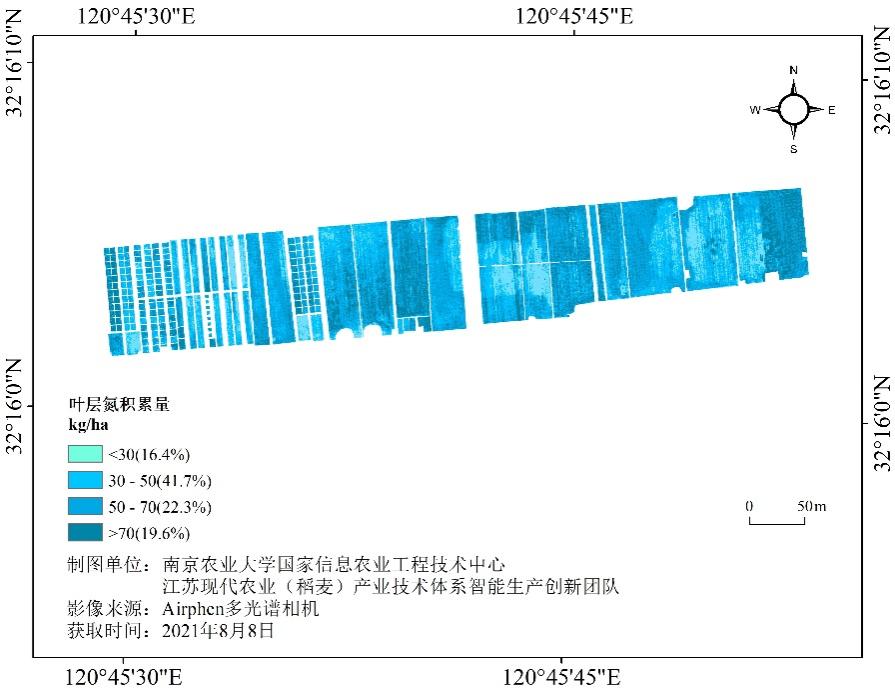 图9 2021年如皋基地水稻拔节期LNA监测图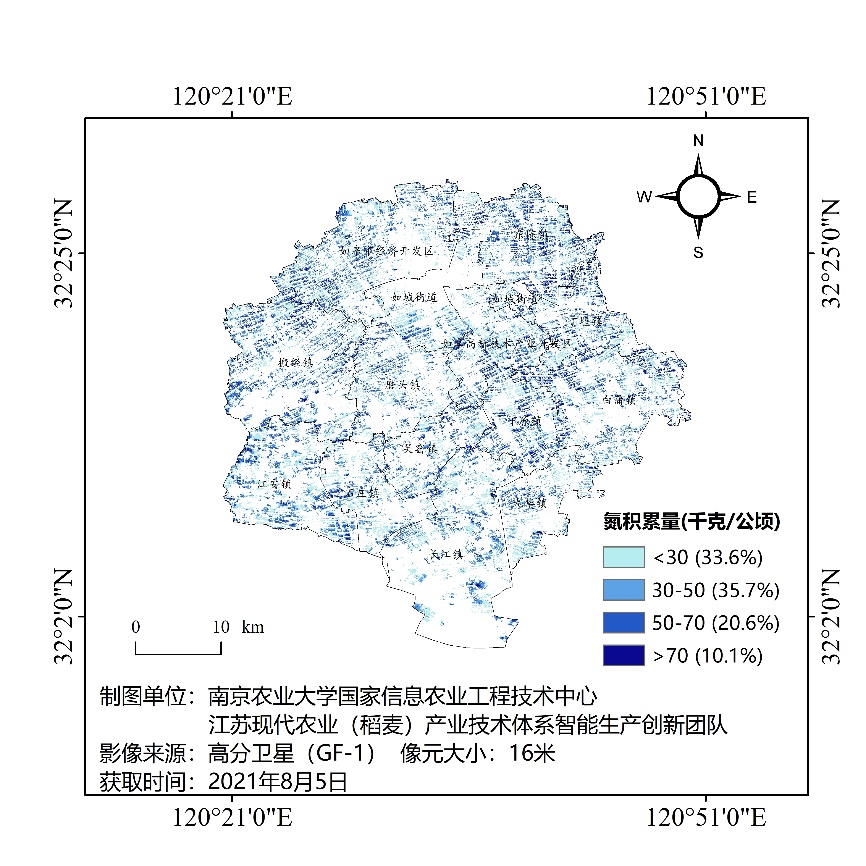 图10 2021年如皋市水稻拔节期LNA监测图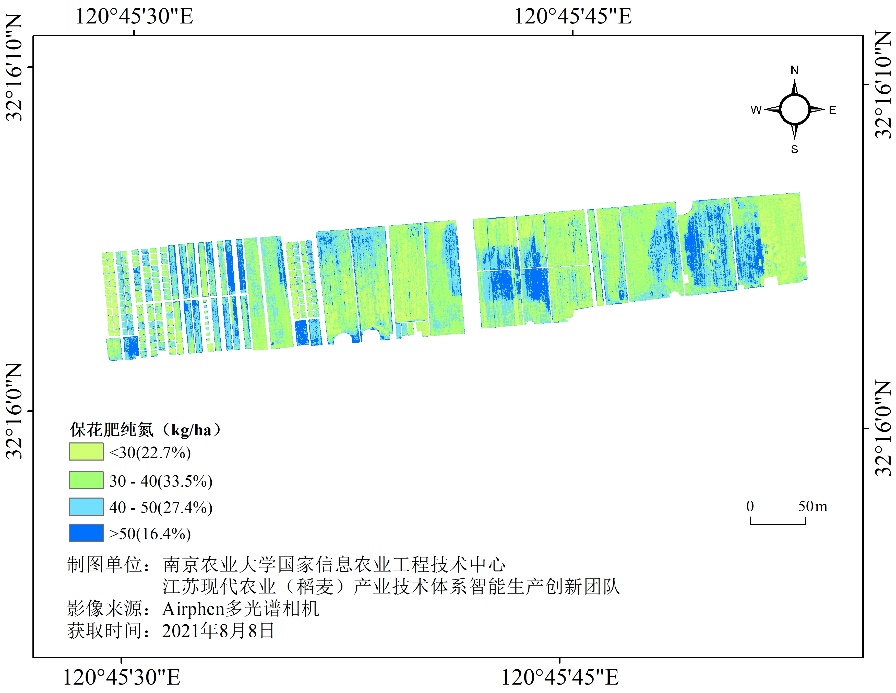 图11 2021年如皋基地水稻保花肥施用量处方图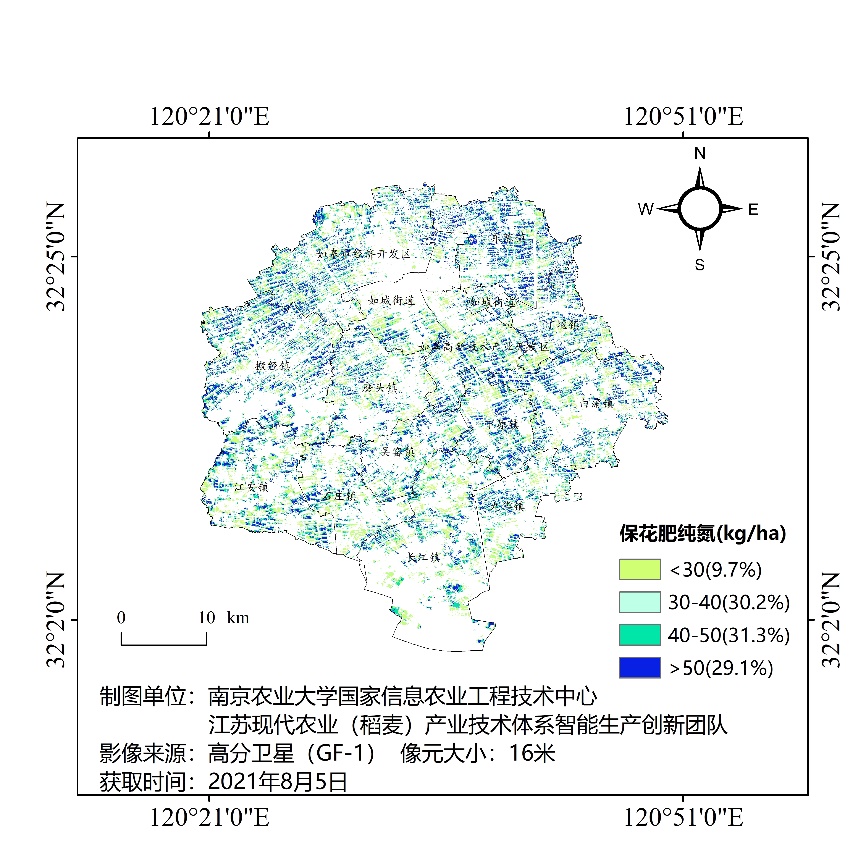 图12 2021年如皋市水稻保花肥施用量处方图技术支持：南京农业大学国家信息农业工程技术中心江苏现代农业（稻麦）产业技术体系智能生产创新团队江苏省农业重大技术协同推广计划智慧稻作团队如皋市农业农村局如皋市农业技术推广中心